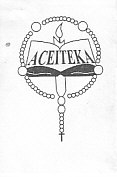 112/1English Language Paper 1 
July/Aug 2016 2  hours ACEITEKA JOINT MOCK EXAMINATIONS 2016UGANDA CERTIFICATE OF EDUCATIONENGLISH LANGUAGEPAPER 1TIME: 2 HOURS INSTRUCTIONS TO CANDIDATES
This paper has two sections A and B. You must attempt both sections. Answer two questions in all. 
Answer question 1 in section A and one other question in section B. 
Section A. You are advised to spend about 5-10 minutes preparing, 30 minutes writing and 5-10 minutes correcting your work. 
Section B. You are advised to select only one question from this section and 5- 10 minutes preparing. I hour writing and 5-10 minutes checking and correcting your work.SECTION A 
Question 1 is compulsory. 
Write a composition of 250-300 words (20 marks) 
1. Your class has been taken out on a tour to Mukwano Industries. Write a speech thanking the manager of the factory you have just visited. 
SECTION B 
Choose one of the following topics and write a composition of 500-600 words. (20 marks) 
2. There is need for presidential term limits. Do you agree or not? Give reasons. 
3. Write a composition ending "............... I cursed the day I was born”. 
4. Write a story to illustrate the saying: “Never cry over spilt milk " 
5. What good morals would you like your siblings to learn from you? 
6. Consider the advantages and disadvantages of being a leader. 
7. Women should be equal to Men. Discuss